Adamićeva 1051000 RijekaBilješke uz financijske izvještaje Primorsko-goranske županijeza razdoblje od 01. siječnja do 30. lipnja 2023. godineBilješka br. 1Financijski izvještaj Primorsko-goranske županije za razdoblje od 01. siječnja do 30. lipnja 2023. godine izrađen je temeljem Pravilnika o financijskom izvještavanju u proračunskom računovodstvu („Narodne novine“, broj 37/22) i Okružnice o sastavljanju i predaji financijskih izvještaja proračuna, proračunskih i izvanproračunskih korisnika državnog proračuna te proračunskih i izvanproračunskih korisnika proračuna jedinica lokalne i područne (regionalne) samouprave za razdoblje od 01. siječnja do 30. lipnja 2023. godine (KLASA: 400-02/23-01/27, URBROJ: 513-05-03-23-2) od 4. srpnja 2023. godine.Bilješka br. 2 – Knjiženja na teret / u korist vlastitih izvora uslijed preračunavanja kuna u euro	Sukladno Uputi Ministarstva financija o procesu prilagodbe poslovnih procesa subjekata opće države za poslovanje u euru, razlike između ukupne vrijednosti imovine te ukupne vrijednosti obveza i vlastitih izvora (kapital) u bilanci na dan 01. siječnja 2023. godine, nastale uslijed preračunavanja kuna u euro, uz primjenu fiksnog tečaja konverzije i sukladno pravilima za preračunavanje i zaokruživanje iz Zakona o uvođenju eura, iskazane su na teret ili u korist vlastitih izvora (kapitala), kako slijedi:podskupina 911 Vlastiti izvoriuvećana je za ukupno 0,15 eura zbog usklađenja analitičkih evidencija nefinancijske imovine sa glavnom knjigom;podskupina 922 Višak/manjak prihoda umanjena je za ukupno 0,01 euro zbog usklađenja analitičkih računa potraživanja na skupini 12 sa prenesenim početnim stanjem u glavnoj knjizi;umanjena je za ukupno 0,09 eura zbog usklađenja analitičkih računa obveza na razredu 2 sa prenesenim početnim stanjem u glavnoj knjizi;umanjena za ukupno 0,14 eura zbog usklađivanja razlike između ukupne vrijednosti imovine (aktive) te ukupne vrijednosti obveza i vlastitih izvora (pasive) prenesenog početnog stanja glavne knjige;skupina 96 Obračunati prihodi poslovanja uvećana je za ukupno 0,02 eura zbog usklađivanja analitičkih računa potraživanja na skupini 16 sa prenesenim početnim stanjem na skupini 96 glavne knjige.IZVJEŠTAJ O PRIHODIMA I RASHODIMA, PRIMICIMA I IZDACIMABilješka br. 3	Višak prihoda i primitaka Proračuna Primorsko-goranske županije u razdoblju od 01. siječnja do 30. lipnja 2023. godine (šifra X005) iznosi 7.079.498,71 eura, a preneseni višak prihoda i primitaka iz prethodne godine iznosi 7.273.698,52 eura (šifra 9221-9222), stoga ukupan višak prihoda i primitaka Proračuna Primorsko-goranske županije u razdoblju od 01. siječnja do 30. lipnja 2023. godine raspoloživ u sljedećem razdoblju iznosi 14.353.197,23 eura (X006).Preneseni višak prihoda i primitaka (šifra 9221-9222) iznosi 7.273.698,52 eura dok je višak prihoda i primitaka Proračuna Primorsko-goranske županije na dan 31. prosinca 2022. godine iznosio 54.240.357,39 kuna, što prema fiksnom tečaju konverzije (7,53450) iznosi 7.198.932,56 eura, iz čega proizlazi razlika u iznosu od 74.765,96 eura.    Navedeno je rezultat razlike u iznosu od 0,01 eura zbog preračunavanja kuna u euro uz primjenu fiksnog tečaja konverzije i sukladno pravilima za preračunavanje i zaokruživanje iz Zakona o uvođenju eura, te promjena na računima rezultata tijekom 2023. godine kako slijedi:na teret viška prihoda evidentirane su korekcije početnog stanja u iznosu od ukupno 0,24 eura zbog razlike između ukupne vrijednosti imovine te ukupne vrijednosti obveza i vlastitih izvora (kapital) u bilanci na dan 01. siječnja 2023. godine, nastale uslijed preračunavanja kuna u euro uz primjenu fiksnog tečaja konverzije i sukladno pravilima za preračunavanje i zaokruživanje iz Zakona o uvođenju eura (Bilješka br. 2); na teret viška prihoda evidentirane su nerealizirane tečajne razlike za valutu euro obračunate i evidentirane na dan bilance 31. prosinca 2022. godine u iznosu od 571,88 eura;na teret viška prihoda evidentirana je korekcija prenesene obveze za uplaćeni predujam troškova vještačenja iz 2022. godine u iznosu od 0,01 euro zbog razlike koja je nastala uslijed preračunavanja kuna u euro, uz primjenu fiksnog tečaja konverzije i sukladno pravilima za preračunavanje i zaokruživanje iz Zakona o uvođenju eura, iz razloga što je predujam po izdanom Rješenju uplaćen u tri dijela (različite stranke) te je prilikom prijenosa predmetne obveze u početno stanje svaka stavka zasebno preračunata u euro;na teret viška prihoda evidentiran je dio rashoda za obračunatu naknadu Porezne uprave (1% od naplaćenih prihoda od poreza i prireza na dohodak u prosincu 2022. godine) u iznosu od 28.721,86 eura za koji je utvrđeno da nije evidentiran u 2022. godini;na teret viška prihoda izvršen je povrat sredstava Hrvatskom zavodu za zapošljavanje u iznosu od 25,55 eura, a za neiskorišteni dio uplaćenih sredstava iz prethodnih godina na ime obveznih doprinosa za jednu polaznicu stručnog osposobljavanja za rad bez zasnivanja radnog odnosa;na teret viška prihoda izvršen je povrat Agenciji za plaćanja u poljoprivredi, ribarstvu i ruralnom razvoju više doznačenih sredstava u iznosu od 3.918,11 eura, a vezano za financiranje provedbe Školske sheme voća i povrća te mlijeka i mliječnih proizvoda za školsku godinu 2021./2022. u školama kojima je osnivač Županija;na teret viška prihoda evidentiran je povrat sredstava za sufinanciranje aktivne prometne signalizacije u EU projektu Carnivora Dinarica u iznosu od 23.964,79 eura vodećem partneru Biotehnološkom fakultetu Sveučilišta u Ljubljani;u korist viška prihoda evidentiran je povrat neutrošenih sredstava isplaćenih iz Proračuna Županije tijekom 2022. godine u iznosu od 146,00 eura od strane Grada Krka temeljem Ugovora br. 027/09/2022;u korist viška prihoda evidentiran je više obračunati i isplaćeni doprinos za mirovinsko osiguranje i porez na dohodak iz prethodnih godina u iznosu od 0,06 eura;u korist viška prihoda evidentirana su doznačena sredstva u Proračun Županije od strane Komunalca d.o.o. Jurdani u iznosu od 1,02 eura. Naime, Komunalac d.o.o. Jurdani dostavio je Županiji u 2023. godini storno računa plaćenog iz Proračuna za 2022. godinu zbog pogrešnog obračunate stope PDV-a te je dostavio novi ispravan račun iz čega je proizašla pretplata u iznosu od 1,02 eura;u korist viška prihoda evidentirana su doznačena sredstva u Proračun Županije od strane Obiteljskog poljoprivrednog gospodarstva Bitoraj u iznosu od 2.036,90 eura. Riječ je o sredstvima koje je Županija isplatila iz Proračuna za 2022. godinu sukladno ugovoru br. 202/08/2022 o sufinanciranju mjera ruralnog razvoja u poljoprivredi PGŽ u 2022. godini. Obzirom da je primatelj za istu namjenu dobio sredstva i iz drugih izvora, kako bi se izbjeglo dvostruko financiranje izvršen je povrat sredstava u Proračun Županije;u korist viška prihoda evidentirana su doznačena sredstva u Proračun Županije od strane Regionalne razvojna agencija Primorsko-goranske županije u iznosu od 2.086,48 eura. Riječ je o sredstvima koje je Županija isplatila iz Proračuna za 2022. godinu za financiranje rada otočnog koordinatora. Obzirom da je primatelj za istu namjenu dobio sredstva i iz drugih izvora, kako bi se izbjeglo dvostruko financiranje izvršen je povrat sredstava u Proračun Županije;u korist viška prihoda evidentirana su doznačena sredstva u Proračun Županije od strane OŠ Frane Petrića Cres u iznosu od 1,50 eura, te OŠ Petar Zrinski Čabar u iznosu od 0,32 eura, a koja su navedenim korisnicima isplaćena u prethodnoj godini za financiranje provedbe Školske sheme voća i povrća te mlijeka i mliječnih proizvoda za školsku godinu 2022./2023.;u korist viška prihoda evidentirana su doznačena sredstva u Proračun Županije od strane Gimnazije Eugena Kumičića Opatija u iznosu od 14,54 eura, a koja su korisniku isplaćena u prethodnoj godini za financiranje režijskih troškova;Županija je u prethodnim godinama sufinancirala EU projekte svojih proračunskih korisnika. Po doznačenoj refundaciji EU sredstava na ime prihvatljivih troškova, a kako bi se izbjeglo dvostruko financiranje proračunski korisnici su izvršili povrat sredstava u Proračun PGŽ u ukupnom iznosu od 127.681,59 eura, kako slijedi:Javna ustanova Priroda u iznosu od 4.587,20 eura (za EU projekte: Unapređenje i povećanje kapaciteta oporavilišta za bjeloglave supove u Centru za posjetitelje Beli i Projekt očuvanja strogo zaštićene vrste plemenite periske),Regionalna energetska agencija Kvarner u iznosu od 13.433,11 eura (za EU projekt HORIZON2020),Regionalna razvojna agencija Primorsko-goranske županije u iznosu od 109.661,28 eura (za EU projekte: CAREER GARDEN, Jačanje razvojnih kapaciteta PGŽ i MIMOSA).Bilješka br. 4 - Prihodi / PrimiciUkupni prihodi i primici Proračuna Primorsko-goranske županije u razdoblju od 01. siječnja do 30. lipnja 2023. godine ostvareni su u iznosu 27.909.277,43 eura, a u istom razdoblju prethodne godine u iznosu 24.876.414,92 eura  – indeks 112,2 (šifra X678). Ostvarenje po razredima/skupinama je sljedeće:u eurima	Najveća odstupanja ostvarenja u izvještajnom razdoblju tekuće godine u odnosu na prethodnu godinu ostvarena su kod slijedećih prihoda i primitaka:	Šifra 611 Porez i prirez na dohodak. U 2022. godini ostvaren je prihod u iznosu od 15.598.669,52 eura, a u 2023. godini 19.416.427,44 eura – indeks 124,5.  	Porez na dohodak je prihod Primorsko-goranske županije, a njegovo povećanje u 2023. godini posljedica je gospodarskog rasta i, u većem dijelu, nastavka inflatornih pritisaka na rast plaća.Šifra 6323 Tekuće pomoći od institucija i tijela EU u 2022. godini ostvarene su u iznosu od 605.869,00 eura za provedbu šest ugovorenih programa i projekata EU, a u 2023. godini 103.424,56 eura za provedbu pet ugovorenih programa i projekata EU – indeks 17,1. Navedeno smanjenje u najvećoj mjeri rezultat je završetka EU projekta Arca Adriatica za koji je u 2022. godini ostvaren prihod od refundacija u iznosu od 482.847,20 eura, dok je isti u 2023. godini izostao.Šifra 6332 Kapitalne pomoći proračunu iz drugih proračuna i izvanproračunskim korisnicima u 2022. godini ostvarene su u iznosu od 210.125,14 eura, a u 2023. godini 342.950,63 eura – indeks 163,2. Riječ je o prihodu Županije iz Proračuna Grada Raba za sufinanciranje projekta „Rekonstrukcija i dogradnja OŠ Ivana Rabljanina Rab“.Šifra 6351 Tekuće pomoći izravnanja za decentralizirane funkcije u 2022. godini iznose 2.975.077,52 eura, a u 2023. godini 2.192.762,63 eura - indeks 73,7. Navedeno je rezultat smanjenja ostvarenih tekućih pomoći izravnanja za decentralizirane funkcije u 2023. godini: osnovno školstvo (u 2022. godini ostvareno je 1.290.148,91 eura, a u 2023. godini 1.095.670,42 eura), srednje školstvo (u 2022. godini ostvareno je 1.237.761,10 eura, a u 2023. godini 1.013.209,63 eura), domovi za starije osobe (u 2022. godini ostvareno 377.532,36 eura, a u 2023. godini 83.882,58 eura) i centri za socijalnu skrb (u 2022. godini ostvareno je 69.635,15 eura, a u 2023. godini 0,00 eura). Sukladno novom Zakonu o socijalnoj skrbi („Narodne novine“ broj 18/22, 46/22 i 119/22), s danom 1. siječnja 2023. poslove centara za socijalnu skrb preuzima Hrvatski zavod za socijalni rad, kao javna ustanova za obavljanje djelatnosti socijalne skrbi. Osnivač Hrvatskog zavoda za socijalni rad je Republika Hrvatska te se sredstva za financiranje rashoda ustanove osiguravaju u državnom proračunu.Šifra 6417 Prihodi iz dobiti trgovačkih društava, kreditnih i ostalih financijskih institucija po posebnim propisima u 2022. godini iznose 151.702,17 eura, a u 2023. godini 266.700,00 eura - indeks 175,8. Navedeno je dohodak od kapitala za 2021. i 2022. godinu trgovačkog društva „Ceste- Rijeka“ d.o.o., a koji je ostvaren temeljem udjela Županije u temeljnom kapitalu trgovačkog društva „Ceste- Rijeka“ d.o.o.	Šifra 6421 Naknade za koncesije u 2022. godini ostvaren je prihod u iznosu od 984.756,03 eura, dok je u 2023. godini ostvareno 815.473,93 eura - indeks 82,8.Na navedeno smanjenje, u najvećoj mjeri, utjecalo je smanjenje prihoda po osnovi naknade za koncesiju na pomorskom dobru (u 2022. godini ostvareno je 825.507,43 eura, a u 2023. godini 721.330,81 eura), te naknade za upotrebu pomorskog dobra (u 2022. godini ostvareno je 125.637,64 eura, a u 2023. godini 62.405,81 eura).Šifra 6514 Ostale pristojbe i naknade u 2022. godini ostvaren je prihod u iznosu od 1.410,73 eura, a u 2023. godini 49.026,59 eura – indeks 3.475,3.Sukladno članku 25. stavak 6. Zakona o izmjenama i dopunama Zakona o poljoprivrednom zemljištu („Narodne novine“, broj 57/22), koji je stupio na snagu 28. svibnja 2022. godine, sredstva ostvarena od naknade za promjenu namjene poljoprivrednog zemljišta prihod su jedinica područne (regionalne) samouprave 70% i 30% jedinica lokalne samouprave odnosno Grada Zagreba, na čijem se području poljoprivredno zemljište nalazi. Temeljem  navedenog, Županija je u 2022. godini ostvarila prihod po osnovi naknade za promjenu namjene poljoprivrednog zemljišta u iznosu od 1.410,73 eura, dok je isti u 2023. godini iznosio 49.026,59 eura.	Šifra 683 Ostali prihodi u 2022. godini ostvareni su u iznosu od 1.293,31 eura, a u 2023. godini 62.108,42 eura - indeks 4.802,3.Navedeno povećanje rezultat je ostvarenog prihoda temeljem jamstva za dobro izvršenje ugovora o koncesiji na pomorskom dobru, a zbog neizvršenja ugovornih obveza.Šifra 832 Primici od prodaje dionica i udjela u glavnici trgovačkih društva u javnom sektoru u 2022. godini ostvareni su u iznosu od 18.760,79 eura, dok u 2023. godini nisu ostvareni – indeks 0,0.Županijska skupština Primorsko-goranske županije donijela je dana 05. prosinca 2001. godine Odluku o privatizaciji trgovačkog društva „Ceste-Rijeka“ d.o.o. Privatizacija je provedena uz mogućnost obročne otplate na rok do najviše 20 godina. S danom 17. ožujka 2022. godine podmireno je cjelokupno potraživanje Županije s osnove zaključenih ugovora o prodaji i prijenosu poslovnih udjela s temeljnim ulogom trgovačkog društva „Ceste-Rijeka“ d.o.o.. U 2022. godini po ovoj osnovi ostvareni su primici u iznosu od 18.760,79 eura.Bilješka br. 5 - Rashodi / IzdaciUkupni rashodi i izdaci Proračuna Primorsko-goranske županije u razdoblju od 
01. siječnja do 30. lipnja 2023. godine ostvareni su u iznosu od 20.829.778,72 eura, a u istom razdoblju prethodne godine u iznosu 19.128.872,39 eura – indeks 108,9 (šifra Y345).	Ostvarenje po razredima je sljedeće:u eurima	Najveća odstupanja ostvarenja u izvještajnom razdoblju tekuće godine u odnosu na prethodnu godinu ostvarena su kod slijedećih rashoda i izdataka:	Šifra 311 Plaće u 2022. godini iznose 3.161.229,14 eura, a u 2023. godini 3.390.587,18 eura – indeks 107,3.	Navedeno je, u najvećoj mjeri, rezultat povećanja osnovice za obračun plaće službenika i namještenika u upravnim tijelima Primorsko-goranske županije u rujnu 2022. godine.	Šifra 312 Ostali rashodi za zaposlene u 2022. godini iznose 204.711,92 eura, a u 2023. godini 304.649,89 eura – indeks 148,8. Navedeno povećanje, u najvećoj mjeri, rezultat je povećanja neoporezivih primitaka (prigodne nagrade i otpremnine) temeljem Izmjena Pravilnika o porezu na dohodak („Narodne novine“ broj 112/22) koje su stupile na snagu 01. listopada 2022. godine, a koja materijala prava su utvrđena Pravilnikom o radu službenika i namještenika u upravnim tijelima Primorsko-goranske županije.  	Šifra 3231 Usluge telefona, pošte i prijevoza u 2022. godini iznose 403.177,16 eura, a u 2023. godini 509.709,35 eura – indeks 126,4.	Navedeno je rezultat povećanja rashoda Županije za financiranje usluge linijskog prijevoza učenika osnovnih škola kojima je Primorsko-goranska županija osnivač (u 2022. godini iznose 284.098,92 eura, a u 2023. godini 387.390,31 eura), a zbog povećanja cijena prijevoznih karata.	Šifra 3512 Subvencije trgovačkim društvima u javnom sektoru. U 2022. godini za tu namjenu isplaćeno je 346.074,72 eura, a u 2023. godini 392.510,00 eura - indeks 113,4. Predmetni rashod ostvaren je u okviru programa Upravljanje RSRTC Platak - Goranski sportski centar d.o.o. (u 2022. godini 213.351,91 eura, a u 2023. godini 233.250,00 eura), te programa Centar bazičnih sportskih priprema - Goranski sportski centar d.o.o. (u 2022. godini 132.722,81 eura, a u 2023. godini 159.260,00 eura).	Šifra 3611 Tekuće pomoći inozemnim vladama. U 2022. godini za tu namjenu isplaćeno je 247.139,99 eura, dok u 2023. godini rashod nije ostvaren – indeks 0,0.Predmetne pomoći isplaćene su projektnim partnerima, temeljem odobrenih zahtjeva za nadoknadom sredstava, u okviru EU projekta Arca Adriatica.Šifra 3661 Tekuće pomoći proračunskim korisnicima drugih proračuna. U 2022. godini za tu namjenu isplaćeno je 436.122,43 eura, a u 2023. godini 160.650,83 eura - indeks 36,8. 	Do smanjenja je, u najvećoj mjeri, došlo zbog smanjenja rashoda za aktivnost Centri za socijalnu skrb-materijalni rashodi (u 2022. godini 253.233,20 eura, a u 2023. godini 0,00 eura). Naime, sukladno novom Zakonu o socijalnoj skrbi („Narodne novine“ broj 18/22, 46/22 i 119/22), s danom 1. siječnja 2023. poslove centara za socijalnu skrb preuzima Hrvatski zavod za socijalni rad, kao javna ustanova za obavljanje djelatnosti socijalne skrbi. Osnivač Hrvatskog zavoda za socijalni rad je Republika Hrvatska te se sredstva za financiranje rashoda ustanove osiguravaju u državnom proračunu.	Šifra 3722 Naknade građanima i kućanstvima u naravi u 2022. godini isplaćene su u iznosu od ukupno 423.365,35 eura, a u 2023. godini 515.653,54 eura – indeks 121,8. Navedeno je, najvećim djelom, rezultat povećanja rashoda za sufinanciranje javnog prijevoza redovitih učenika srednjih škola, a koje županije podmiruju temeljem Odluke Vlade RH o kriterijima i načinu financiranja troškova javnog prijevoza redovitih učenika srednjih škola za školsku godinu 2021./2022. te 2022./2023. U 2022. godini za tu namjenu isplaćeno je 378.659,53 eura, dok je u 2023. godini isplaćeno 466.327,92 eura.Šifra 3811 Tekuće donacije u novcu u 2022. godini isplaćene su u iznosu od 1.453.642,30 eura, a u 2023. godini 1.822.273,55 eura - indeks 125,4. Do najvećeg povećanja rashoda došlo je kod programa: Poticanje i promicanje sporta (u 2022. godini 418.076,85 eura, a u 2023. godini 730.450,00 eura). Šifra 3813 Tekuće donacije iz EU sredstava u 2022. godini isplaćene su u iznosu od 60.918,27 eura, dok u 2023. godini rashod nije ostvaren – indeks 0,0. Predmetne pomoći isplaćene su temeljem odobrenih zahtjeva za nadoknadom sredstava projektnim partnerima u okviru EU projekta Arca Adriatica.Šifra 3821 Kapitalne donacije neprofitnim organizacijama u 2022. godini isplaćene su u iznosu od 218.864,35 eura, a u 2023. godini 664.805,07 eura – indeks 303,8. Navedeno je najvećim djelom rezultat povećanja rashoda za projekt Zdravstveni centar Rujevica - Zapad (u 2022. godini nije bilo isplata, a u 2023. godini 259.758,57 eura), te projekt Poticanje rada županijskih lučkih uprava (u 2022. godini 210.237,37 eura, a u 2023. godini 379.148,77 eura).Šifra 3861 Kapitalne pomoći kreditnim i ostalim financijskim institucijama te trgovačkim društvima u javnom sektoru. U 2022. godini za tu namjenu isplaćeno je 789.286,89 eura, a u 2023. godini 241.256,35 eura - indeks 30,6. Najveće odstupanje odnosi se na financiranje aktivnosti u provedbi projekta Regionalni sportsko-rekreacijski i turistički centar Platak za koji je u 2022. godini isplaćeno 742.783,96 eura, a u 2023. godini 241.256,35 eura. Šifra 3862 Kapitalne pomoći kreditnim i ostalim financijskim institucijama te trgovačkim društvima izvan javnog sektora u 2022. godini isplaćene su u iznosu od 66.493,38 eura, dok u 2023. godini rashod nije ostvaren – indeks 0,0. Do najvećeg smanjenja je došlo kod financiranja programa Razvoj poduzetništva (u 2022. godini 54.365,06 eura, a u 2023. godini 0,00 eura).Šifra 3863 Kapitalne pomoći poljoprivrednicima i obrtnicima u 2022. godini isplaćene su u iznosu od 107.607,12 eura, dok u 2023. godini rashod nije ostvaren – indeks 0,0.Navedeno je rezultat smanjenja pomoći isplaćenih u okviru programa: Razvoj poduzetništva (u 2022. godini 50.007,33 eura, a u 2023. godini 0,00 eura) te Ruralni razvoj (u 2022. godini 57.599,79 eura, a u 2023. godini 0,00 eura).	Šifra 4212 Poslovni objekti. U 2022. godini rashodi za ovu namjenu iznose 419.844,95 eura, a u 2023. godini 13.823,02 eura – indeks 3,3.	Predmetni rashodi ostvareni su u okviru projekta izgradnje školske sportske dvorane Medicinske škole u Rijeci.Šifra 4221 Uredska oprema i namještaj. U 2022. godini za tu namjenu utrošeno je 32.960,43 eura, a u 2023. godini 183.653,16 eura – indeks 557,2.Navedeno povećanje rashoda, u najvećoj mjeri, rezultat je nabave uredske opreme i namještaja u okviru projekta rekonstrukcije i dogradnje OŠ Ivana Rabljanina Rab (u 2022. godini 0,00 eura, a u 2023. godini 137.156,58 eura).Šifra 4227 Uređaji, strojevi i oprema za ostale namjene. U 2022. godini za tu namjenu utrošeno je 55.734,45 eura, a u 2023. godini 3.479,26 eura – indeks 6,2. Predmetno smanjenje, u najvećoj mjeri, rezultat je nabave opreme u okviru projekta Razvoj ribarstva u 2022. godini u iznosu od 55.734,45 eura, dok je isti rashod u 2023. godini izostao.	Šifra 451 Dodatna ulaganja na građevinskim objektima. U 2022. godini utrošeno je 304.247,01 eura, a u 2023. godini 682.498,66 eura - indeks 224,3. U 2022. godini za projekt Rekonstrukcija i dogradnja OŠ Ivana Rabljanina Rab utrošeno je 304.247,01 eura, a u 2023. godini 642.139,39 eura.Također, rashodi za projekt Stara Sušica u 2022. godini nisu ostvareni, dok u 2023. godini iznose 40.359,27 eura.Šifra 36325 Kapitalne pomoći gradskim proračunima. U 2022. godini za tu namjenu isplaćeno je 56.883,23 eura, a u 2023. godini 203.656,77 eura – indeks 358,0. Navedeno povećanje, u najvećoj mjeri, rezultat je rashoda za projekt Razvoj mreže sanjkališta u Gorskom kotaru (u 2022. godini 0,00 eura, a u 2023. godini 99.542,11 eura).Šifra 36817 Tekuće pomoći općinskim proračunima temeljem prijenosa EU sredstava. U 2022. godini za tu namjenu isplaćeno je 59.362,13 eura, dok u 2023. godini rashod nije ostvaren – indeks 0,0.Predmetne pomoći isplaćene su projektnim partnerima, temeljem odobrenih zahtjeva za nadoknadom sredstava, u okviru EU projekta Arca Adriatica.IZVJEŠTAJ O OBVEZAMABilješka br. 6Stanje obveza Primorsko-goranske županije na dan 01. siječnja 2023. godine iznosi 8.502.094,55 eura (šifra V001). Ukupne nepodmirene obveze Županije na dan 31. prosinca 2022. godine iznosile su 64.059.029,38 kuna, što prema fiksnom tečaju konverzije (7,53450) iznosi 8.502.094,28 eura. Razlika u iznosu od 0,27 eura rezultat je povećanja početnog stanja obveza na dan 01. siječnja 2023. godine u iznosu od ukupno 0,09 eura zbog usklađenja analitičkih računa obveza na razredu 2 sa prenesenim početnim stanjem u glavnoj knjizi (Bilješka br. 2), te razlike u iznosu od 0,18 eura zbog preračunavanja kuna u euro uz primjenu fiksnog tečaja konverzije i sukladno pravilima za preračunavanje i zaokruživanje iz Zakona o uvođenju eura.U prvom polugodištu 2023. godine obveze Županije su povećane za 24.485.542,87 eura (šifra V002), a u istom razdoblju podmirene su obveze u iznosu 23.614.100,98 eura (šifra V004), te ukupne nepodmirene obveze na dan 30. lipnja 2023. godine iznose 9.373.536,44 eura (šifra V006). Od tog iznosa 36.514,77 eura se odnosi na dospjele obveze (šifra V007), a 9.337.021,67 eura su nedospjele obveze (šifra V009).Razlog stanja dospjelih obveza (šifra V007) na kraju izvještajnog razdoblja i prekoračenja rokova plaćanja istih je zakašnjenje u dostavi kompletne financijske dokumentacije potrebne za izvršenje isplate prema dobavljačima.Najveći udio u ukupnim nepodmirenim obvezama Županije na dan 30. lipnja 2023. godine imaju sljedeće nedospjele obveze (šifra V009):obveze za deponirana sredstva za izvlaštenja u iznosu od ukupno 3.961.795,35 eura,obveze po dugoročnom zajmu - IPA projekt IIIb Marišćina u iznosu od ukupno 1.471.146,22 eura (glavnica i kamata), obveze za dugoročni kredit kod tuzemne kreditne institucije izvan javnog sektora (Privredna banka Zagreb d.d.) za financiranje projekta energetske obnove zgrada osam škola u Primorsko-goranskoj županiji u iznosu od ukupno 514.743,27 eura (glavnica).Od ukupno nepodmirenih obveza na dan 30. lipnja 2023. godine međusobne obveze proračunskih korisnika 3.380.477,34 eura (šifra V008 + V010). Riječ je o obvezama nastalim u međusobnom odnosu između dva proračunska korisnika, koje se u knjigovodstvenim evidencijama Županije vode na računima obveza za rashode poslovanja, nabavu nefinancijske imovine i obveza za financijsku imovinu, ali za potrebe izrade Izvještaja o obvezama iskazuju se u posebnoj kategoriji „međusobne obveze proračunskih korisnika“. U nastavku se daje pregled stanja međusobnih obveza proračunskih korisnika na dan 30. lipnja 2023. godine na razini podskupine.										          - u eurimaMjesto i datum:  Rijeka, 10. srpnja 2023. godine.Bilješke sastavila: _________________________      Jasmina Hadžić, dipl.oec.                        									Zakonski predstavnik:  						M. P.				Župan  		     							     	               													     _________________________        Zlatko Komadina, dipl.ing.     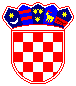 REPUBLIKA HRVATSKA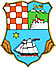 PRIMORSKO–GORANSKA ŽUPANIJARKP                            29429Matični broj: 	2637731OIB:                            32420472134Razina 	22Šifa djelatnosti: Šifra grada:8411373Razred / skupinaPrihodi / primiciOstvareno u izvještajnom razdoblju prethodne godine Ostvareno u izvještajnom razdoblju tekuće godine 61Prihodi od poreza17.185.984,3321.163.847,0663Pomoći iz inozemstva i od subjekata unutar općeg proračuna6.010.661,395.029.432,0664Prihodi od imovine1.228.794,291.167.857,6265Prihodi od upravnih i administrativnih pristojbi, pristojbi po posebnim propisima i naknada288.815,62343.598,9766Prihodi od prodaje proizvoda i robe te pruženih usluga i prihodi od donacija141.707,01139.211,7268Kazne, upravne mjere i ostali prihodi1.293,3162.108,427Prihodi od prodaje nefinancijske imovine398,183.221,588Primici od financijske imovine i zaduživanja18.760,790,00UKUPNO:UKUPNO:24.876.414,9227.909.277,43RazredRashodi / izdaciOstvareno u izvještajnom razdoblju prethodne godine Ostvareno u izvještajnom razdoblju tekuće godine 3Rashodi poslovanja18.100.853,8219.617.668,014Rashodi za nabavu nefinancijske imovine846.486,291.033.996,155Izdaci za financijsku imovinu i otplate zajmova181.532,28178.114,56UKUPNO:UKUPNO:19.128.872,3920.829.778,72R.b.Podskupina / Proračunski korisnikUkupne obveze na dan 30.06.2023.1.23210.553,49Dom zdravlja Primorsko-goranske županije 46,20Državni arhiv u Rijeci5.823,30Medicinski fakultet Sveučilišta u Rijeci3.384,46Ugostiteljska škola Opatija660,00Grad Crikvenica639,532.2371.203,95HŽ Putnički prijevoz d.o.o.1.203,953.2393.368.719,90Županijska uprava za ceste PGŽ31.576,62Hrvatske autoceste d.o.o.2.593.349,44Općina Viškovo9.856,35Hrvatske ceste d.o.o.583.005,64Grad Rijeka13.902,17Državni proračun-Ministarstvo financija251,51Agencija za plaćanja u poljoprivredi, ribarstvu i ruralnom razvoju14,33Fakultet za menadžment u turizmu i ugostiteljstvu2.561,55Općina Kostrena85.596,40Općina Punat4.205,86Općina Čavle5.890,35Grad Mali Lošinj38.310,12Ministarstvo rada, mirovinskog sustava, obitelji i socijalne politike199,56UKUPNOUKUPNO3.380.477,34